ESTADO DO MARANHÃO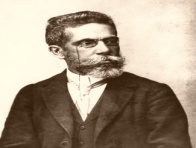 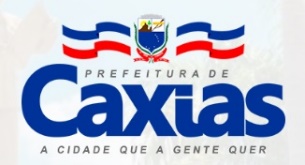 PREFEITURA MUNICIPAL DE CAXIAS - MACONCURSO PÚBLICOINSTITUTO MACHADO DE ASSIS-IMASeriedade, compromisso e competênciaMODELO DE FORMULÁRIO PARA RECURSO CONTRA GABARITO PRELIMINAR DAS PROVAS OBJETIVAS01º APLICAÇÃOSOLICITA:FUNDAMENTAÇÃO:C A R G O*:  (COLOCAR O NOME E O CÓDIGO DO CARGO) (CAMPO OBRIGATÓRIO) EX: 117 – MÉDICO ESFNOME DO CANDIDATO (LETRA DE FORMA):Nº DE INSCRIÇÃO:DISCIPLINA / CONTEÚDO (   ) Português(   ) Matemática(   ) Informática(   ) Conhecimentos Pedagógicos(   ) Legislação do SUS(   ) Conhecimentos Gerais de Caxias(   ) Conhecimentos Específicos da área                          Marque um “x”QUESTÃO*Nº: __________             ALTERAÇÃO DE GABARITO               ANULAÇÃO DA QUESTÃOATENÇÃO: PARA TER SEU RECURSO ANALISADO, PREENCHA TODOS OS CAMPOS COMO NOME DO CANDIDATO, CÓDIGO DO CARGO QUE ESTÁ INSCRITO, NOME DO CARGO E QUAIS QUESTÕES ESTÁ RECORRENDO. A FALTA DE PREENCHIMENTO DESSES ITENS PODE ACABAR INDEFERINDO SEU RECURSO.